Domovy na Orlici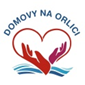 1. máje 104, 517 22 Albrechtice nad Orlicí, IČO 42886171tel, fax.: 494377069, e-mail: info@domovynaorlici.cz                                     areál Borohrádek, Rudé armády 1, 517 24 BorohrádekTYVAP, s.r.o.Týnišťská 941503 46 Třebechovice pod OrebemIČO 28846281DIČ CZ2846281Objednávka  číslo:  029 / 2024Při písemném styku a na fakturu uvádějte číslo objednávkyV Borohrádku dne 27.02.2024Text---------------------------------------------------------------------------------------------------------------------------Objednáváme u Vás elektromateriál ( přístrojové krabice, parapety dutý, krytky, příchytky apod.) dle Vaší nabídky č.24NA00069 z 27.2.2024   pro potřeby Domovů na Orlici, Borohrádek na opravu elektroinstalace ve stávajících chodbách v budově čp.529 za celkovou cenu cca do Kč 204.000,00, včetně dopravy a DPH.---------------------------------------------------------------------------------------------------------------------------Děkujeme za vyřízení objednávky.